社團法人中華智慧運輸協會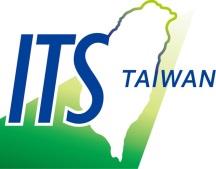 Intelligent Transportation Society of Taiwan台北市大安區106羅斯福路三段95號10樓之1Tel：02-23643100   Fax：02-23643101http://www.its-taiwan.org.tw   Email: its@its-taiwan.org.tw「2015 ITS系統實務研討會系列- eTag交通應用」主題：eTag交通應用目的：一、eTag交通資訊收集：高速公路計程ETC上路後，全台已有近90%車輛安裝eTag。如將此偵測技術應用在市區快速道路、各大路口設置系統，可藉此掌握車流量及駕駛人開車用路習慣，並透過大數據分析易壅塞路段。授課講師分享都會區交控中心新的交通資訊收集技術，及交通資訊整合平台，就技術面、法律面提出建議。二、eTag市區停車管理：透過eTag識別應用在停車場管理，可降低人員抄車號錯誤率；結合遠端帳戶支付停車費可替代駕駛持停車卡於柵欄前停車刷卡，不僅方便管理，也藉此提升停車效率。授課講師提出市區路邊停車、路外停車場流程改善建議，包括系統認證驗證安全機制、帳戶聯名卡支付方式、停車費代收服務流程等。三、研討會討論成果將由協會發函給相關產官學研單位，作為改善執行參考。主辦單位：社團法人中華智慧運輸協會技術委員會會議時間：2015年10月16日(星期五) 14:00~17:00會議地點：民生科技服務大樓8樓808會議室(台北市松山區民生東路四段133號8樓)活動議程：※此議程，主辦單位保留變更權利。報名辦法：請至報名網站：https://goo.gl/d1h8rT線上報名或將下列報名表填妥後於2015年10月13日(星期二)前，以傳真方式(02-23643101)或電子件方式回覆 its@its-taiwan.org.tw 。對象：產官學研各界人士，免費參加。完成報名程序後，本會將以電子郵件回覆，未接到確認郵件者請來電洽詢。洽詢專線02-23643100-11 宋民齡秘書，E-mail：its@its-taiwan.org.tw。  會場地圖 (台北市松山區民生東路四段133號8樓)：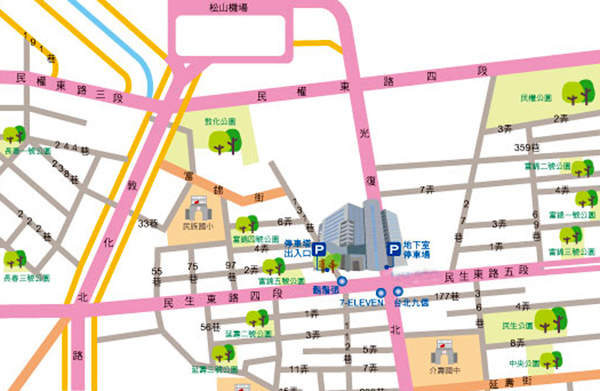 交通資訊：•搭乘公車：介壽國中站：12、225、254、262、262(區間)、518、521、612、612(區間車)、63、63(區間車)、652、672、905、905(副)、棕1、248公教住宅站：12、225、254、262、262(區間)、518、521、612、612(區間車)、63、63(區間車)、652、672、905、905(副)、棕1•捷運轉乘公車：板南線：從 [捷運忠孝敦化站] 下車，轉乘 262、905公車 [介壽國中站] 下車木柵內湖線：從 [捷運中山國中站] 下車，轉乘 225、63、63(區間車)、棕1公車至 [介壽國中站] 下車•開車：可停科技服務大樓後方立體停車場，付費停車，30元/小時(限用悠遊卡)。請於2015年10月13日(星期二)前回覆本會，謝謝！時間內容13:30-14:00報到14:00-14:40eTag交通資訊收集鼎漢顧問 林宜達 副總經理14:40-15:20eTag市區停車管理遠通電收 吳忠潔 副總經理15:20-15:40Coffee Break15:40-17:00改善建議綜合討論主持人技術委員會主委蕭偉政討論人基隆市政府交通旅遊處李綱處長、交通部高速公路局劉逢良組長台灣大學土木系許添本教授、交通部運輸研究所周家慶博士桃園市政府交通局張新福主任秘書、臺北市政府交通局劉瑞麟專門委員17:00-散會2015 ITS系統實務研討會系列-高速公路與都市交控系統報名回函2015 ITS系統實務研討會系列-高速公路與都市交控系統報名回函2015 ITS系統實務研討會系列-高速公路與都市交控系統報名回函2015 ITS系統實務研討會系列-高速公路與都市交控系統報名回函2015 ITS系統實務研討會系列-高速公路與都市交控系統報名回函是否會員是     □ 否是     □ 否報名日期單位名稱單位傳真單位連絡人聯絡窗口電話姓名部門/職稱電話E-mailE-mail